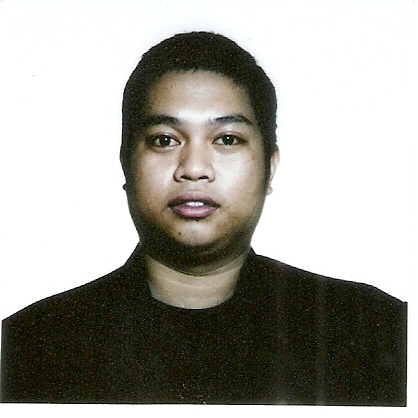 RODRIGORODRIGO.361681@2freemail.com  CAREER OBJECTIVEDesire a position that will allow me to use my knowledge and skills in an organization that provides a balanced work-life environment. WORK EXPERIENCESB/E AEROSPACE Philippines 							July 2014 – March 2017Lot 18 3rd Street, First Philippine Industrial Park Brgy. Ulango,Tanauan City, Batangas, PhilippinesGalley Builder / Manufacturing TechnicianBuild aircraft galleys and repairs composite panels in accordance with Work Instructions and Process Specifications.Fixes sub assemblies to galleys with required torque as per process specifications like vents, cax assemblies, cas beam, floor fittings, work deck skin, sinks, pelmet etc.Bonds extrusions, doublers to panels, pot inserts and bobbins to panel and bonding of panel to panel to build galley structures.Panel preparation that includes filling and sanding before placing decor trim.Panel core removal using pneumatic and battery drill as per required dimension.Structural and non-structural filleting of galleys to ensure no water/moist to enter composite panels.Rework composite panels in accordance with PS and Rework instructions.Assembles trolley doors, access doors and column doors of galleys.Ensure attainment of daily and monthly production target and plans.Ensure that all equipment and other related tools, jigs used for manufacturing products are properly maintained and in good running condition and operated based on process specification.Ensure optimum product quality by assessing and identifying product defects and quality problems.  Immediately report any deviation or abnormalities observe in the production area and participate in establishing counter measure.Give suggestions to Supervisors on how to maximize production operation with focus on safety, quality and productivity.CALAMBA SHINEI INDUSTRY PHILS. CORP.				September 2010 – July 2014	Block 6 Lot 2 Calamba Premier International ParkBatino Calamba City Laguna 4027, PhilippinesQM/QC PQC Injection Measurement (Coordinate Measuring Machine)				Conduct visual and dimensional inspection base on inspection standard and mechanical drawingIn charge in engineering change notice ECN dimensional inspection after modification.Conduct and perform monthly and outgoing inspection report for customer.In charge for daily calibration of coordinate measuring machine.Conduct dimensional inspection for mold before and after repair.In charge line monitoring for implementation of 5’s.In charge for part measurement request regarding dimensional/functional issuePerform First Article Inspection, Receiving Inspection, In Process Inspection and Final Inspection Provides Interim Containment actions on problems encountered on mold inspection.REMEC Broadband Wireless International, Inc.			    January 2006 – February 2010  102 Accuracy Drive Excellence Ave.,Carmelray Industial Park1 Canlubang Calamba City, PhilippinesTest Technician                                                                              Test electronic unit using standard test equipment to evaluate performance and determine needs for adjustment to ensure unit function according to specifications. Keep detailed records of test and test data.Build, test, troubleshoots, repairs, and modified production electronics component applying electronics and electrical testing.Sets up standards test equipment and circuitry to conduct function, operational, environmental, and life test to evaluate performance and reliability of prototype and production modelUse computer based software in conducting calibration / parametric test on ODU’s at ROOM, COLD, HOT Temperature.MONDE NISSIN								March 2005 – October 2005Balibago Sta. Rosa Laguna, Philippines	Production crew 							Monitor  the supply of sugar to all section such  a biscuit, wafer, creaming and mixingIncharge for the maintaining level of sugar at the tank in maximum levelResponsible for reloading of sugar on the tankMaintain  5’s at working areaPANASONIC Matsushita Electric Philippines Corporation		        November 2002 – March 2004Sta. Rosa Techno park (AIRCON DIVISION) Assembler / Brazer                                                                             Conducts visual inspection on parts prior to assembly/attachmentAssembles parts and components as specified by lay-out and work order and base on standardsIncharge for attachment of condenser,evaporator,fan motor and compressors on its locationExamines proper connection of all copper tubes and defective joints / leakage at all brazing pointsMaintain and conduct 5’sTRAININGS / SEMINAR ATTENDEDChemical Safety and Spills Response TrainingBE AEROSPACE PHILIPPINESBasic Coordinate Measuring Machine Training (CARL ZEISS CONTURA G2 7106 BRIDGE TYPE)Calamba shinei industry Phils. Corp.8 – D Corrective Action Training Calamba shinei industry Phils. Corp.Basic Measurement TrainingMeasurement ToolsCalamba shinei industry Phils. Corp.Test Equipment Care and Maintenance Training REMEC Broadband Wireless International 	Electrostatic Discharge Awareness (ESD) REMEC Broadband Wireless International Restriction of Hazardous Substances (ROHS)REMEC Broadband Wireless InternationalSKILLS		Computer literate with knowledge of several programs.Work under minimum supervision, team oriented, result oriented, fast learner, hard working, and    dedicated to work.Cabinet making (Aircraft galleys)  	Composites (nomex)  	Aerospace (EASA, AS9100, FoD) 	Mechanical assembly   	Shop floor assembly (gluing, bonding, filleting, riveting)Use of power tools and measuring instruments (drills, riveter, caliper, depth gauge, height gauge, micrometer etc)Knows how to use different electronic equipment such as spectrum analyzer, oscilloscope, multi-meter, RF power meter, function generator, power supply, RF test equipment and GPIB controlled equipment. Mastery on calibration procedure, preventive maintenance procedure, connector care and other company related policies and trainings. 		ATE daily preventive maintenance and monthly calibration, set up and troubleshooting.Knows how to test and tunes RF sub-assemblies such as multipliers, synthesizers, and filters.Knows how to read and interpret schematic diagrams and read mechanical drawings.EDUCATIONDiploma in Electromechanics TechnologyDualtech Training CenterCarmelray Industrial Park1 Canlubang, Calamba Laguna PhilippinesSY: 2002-2004	PERSONAL INFORMATIONSex:		Male				Civil Status: 	Single	Height:	 	5’3”				Nationality:	Filipino				Language:	Tagalog, English 		Religion:	Roman Catholic